به نام ایزد  دانا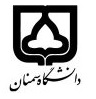 (کاربرگ طرح درس)                   تاریخ بهروز رسانی:               دانشکده     دامپزشکی                                               نیمسال اول سال تحصیلی 98-97.بودجهبندی درسمقطع: کارشناسی□  کارشناسی ارشد■  دکتری□مقطع: کارشناسی□  کارشناسی ارشد■  دکتری□مقطع: کارشناسی□  کارشناسی ارشد■  دکتری□تعداد واحد: نظری1 عملی 1تعداد واحد: نظری1 عملی 1فارسی بهداشت و صنایع شیرفارسی بهداشت و صنایع شیرنام درسپیشنیازها و همنیازها:پیشنیازها و همنیازها:پیشنیازها و همنیازها:پیشنیازها و همنیازها:پیشنیازها و همنیازها:لاتینHygiene and Technology of MilkلاتینHygiene and Technology of Milkنام درسشماره تلفن اتاق:3621شماره تلفن اتاق:3621شماره تلفن اتاق:3621شماره تلفن اتاق:3621مدرس : دکتر مهنوش پارسایی مهر  مدرس : دکتر مهنوش پارسایی مهر  مدرس : دکتر مهنوش پارسایی مهر  مدرس : دکتر مهنوش پارسایی مهر  منزلگاه اینترنتی:منزلگاه اینترنتی:منزلگاه اینترنتی:منزلگاه اینترنتی:پست الکترونیکی:mparsaei@semnan.ac.irپست الکترونیکی:mparsaei@semnan.ac.irپست الکترونیکی:mparsaei@semnan.ac.irپست الکترونیکی:mparsaei@semnan.ac.irبرنامه تدریس در هفته و شماره کلاس:برنامه تدریس در هفته و شماره کلاس:برنامه تدریس در هفته و شماره کلاس:برنامه تدریس در هفته و شماره کلاس:برنامه تدریس در هفته و شماره کلاس:برنامه تدریس در هفته و شماره کلاس:برنامه تدریس در هفته و شماره کلاس:برنامه تدریس در هفته و شماره کلاس:اهداف درس:اهداف درس:اهداف درس:اهداف درس:اهداف درس:اهداف درس:اهداف درس:اهداف درس:امکانات آموزشی مورد نیاز:امکانات آموزشی مورد نیاز:امکانات آموزشی مورد نیاز:امکانات آموزشی مورد نیاز:امکانات آموزشی مورد نیاز:امکانات آموزشی مورد نیاز:امکانات آموزشی مورد نیاز:امکانات آموزشی مورد نیاز:امتحان پایانترمامتحان میانترمارزشیابی مستمر(کوئیز)ارزشیابی مستمر(کوئیز)فعالیتهای کلاسی و آموزشیفعالیتهای کلاسی و آموزشینحوه ارزشیابینحوه ارزشیابی80 درصد15 درصد5 درصد5 درصددرصد نمرهدرصد نمره1- بهداشت و فناوری شیر   دکتر گیتی کریم2-شیر و بهداشت همگانی  دکتر گیتی کریم ودکتر فرخنده3-اصول  بهداشت و صنایع شیر    دکتر عباس فرخنده4-تکنولوژی شیر و فراورده های لبنی   دکتر سید علی مرتضوی5- Dairy Science    Herber1- بهداشت و فناوری شیر   دکتر گیتی کریم2-شیر و بهداشت همگانی  دکتر گیتی کریم ودکتر فرخنده3-اصول  بهداشت و صنایع شیر    دکتر عباس فرخنده4-تکنولوژی شیر و فراورده های لبنی   دکتر سید علی مرتضوی5- Dairy Science    Herber1- بهداشت و فناوری شیر   دکتر گیتی کریم2-شیر و بهداشت همگانی  دکتر گیتی کریم ودکتر فرخنده3-اصول  بهداشت و صنایع شیر    دکتر عباس فرخنده4-تکنولوژی شیر و فراورده های لبنی   دکتر سید علی مرتضوی5- Dairy Science    Herber1- بهداشت و فناوری شیر   دکتر گیتی کریم2-شیر و بهداشت همگانی  دکتر گیتی کریم ودکتر فرخنده3-اصول  بهداشت و صنایع شیر    دکتر عباس فرخنده4-تکنولوژی شیر و فراورده های لبنی   دکتر سید علی مرتضوی5- Dairy Science    Herber1- بهداشت و فناوری شیر   دکتر گیتی کریم2-شیر و بهداشت همگانی  دکتر گیتی کریم ودکتر فرخنده3-اصول  بهداشت و صنایع شیر    دکتر عباس فرخنده4-تکنولوژی شیر و فراورده های لبنی   دکتر سید علی مرتضوی5- Dairy Science    Herber1- بهداشت و فناوری شیر   دکتر گیتی کریم2-شیر و بهداشت همگانی  دکتر گیتی کریم ودکتر فرخنده3-اصول  بهداشت و صنایع شیر    دکتر عباس فرخنده4-تکنولوژی شیر و فراورده های لبنی   دکتر سید علی مرتضوی5- Dairy Science    Herberمنابع و مآخذ درسمنابع و مآخذ درستوضیحاتمبحثشماره هفته آموزشیجلسه اول :خواص ظاهری شیر، خواص فیزیکی شیر، 1جلسه دوم: ترکیبات شیمیایی شیر، 2جلسه سوم: عوامل موثر بر ترکیبات شیر، 3جلسه چهارم:ارزش غذایی شیر، 4جلسه پنجم: چگونگی تولید و ترشح شیرتوسط پستان، 5جلسه ششم: بهداشت شیر در مراحل مختلف تولید تا زمان توزیع و مصرف، 6جلسه هفتم: میکروب شناسی شیر، بیماری های منتقله از شیر، 7جلسه هشتم: روش های نگه داری شیر، پاستوریزاسیون شیر،8 جلسه نهم: استریلیزاسیون شیر، تغلیظ شیر،9جلسه ده: تکنولوژی تولید شیر خشک، 10جلسه یازده: تکنولوژی تولید خامه، 11جلسه دوازده: تکنولوژی تولیدکره ،12جلسه سیزدهم: تکنولوژی تولید پنیر13جلسه چهاردهم: تکنولوژی تولید بستنی14جلسه پانزدهم: کنترل نظافت تجهیزات و وسایل در کارخانجات شیر15جلسه شانزدهم: استاندارد های ملی تدوین در مورد شیر و فراورده های آن 16